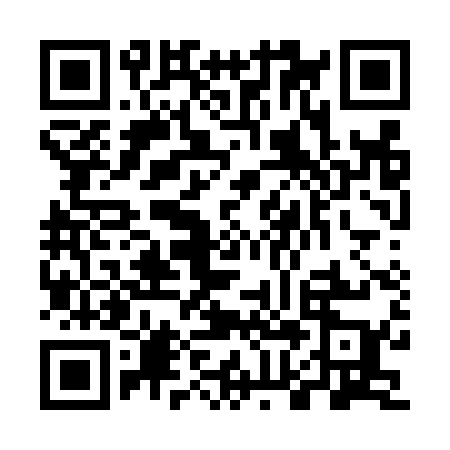 Ramadan times for Horitschon, AustriaMon 11 Mar 2024 - Wed 10 Apr 2024High Latitude Method: Angle Based RulePrayer Calculation Method: Muslim World LeagueAsar Calculation Method: ShafiPrayer times provided by https://www.salahtimes.comDateDayFajrSuhurSunriseDhuhrAsrIftarMaghribIsha11Mon3:563:565:2811:202:375:135:136:3912Tue3:553:555:2611:202:385:145:146:4013Wed3:533:535:2511:192:395:155:156:4114Thu3:513:515:2311:192:395:165:166:4215Fri3:493:495:2111:192:405:175:176:4416Sat3:483:485:2011:192:415:185:186:4517Sun3:463:465:1811:182:415:195:196:4618Mon3:443:445:1611:182:425:205:206:4719Tue3:423:425:1511:182:425:215:216:4820Wed3:403:405:1311:172:435:225:226:5021Thu3:393:395:1111:172:435:245:246:5122Fri3:373:375:1011:172:445:255:256:5223Sat3:353:355:0811:162:445:265:266:5324Sun3:333:335:0611:162:455:275:276:5425Mon3:313:315:0511:162:455:285:286:5626Tue3:293:295:0311:162:465:295:296:5727Wed3:283:285:0111:152:465:305:306:5828Thu3:263:264:5911:152:475:315:316:5929Fri3:243:244:5811:152:475:325:327:0130Sat3:223:224:5611:142:485:335:337:0231Sun4:204:205:5412:143:486:346:348:031Mon4:184:185:5312:143:496:356:358:042Tue4:164:165:5112:133:496:366:368:063Wed4:144:145:5012:133:496:376:378:074Thu4:124:125:4812:133:506:396:398:085Fri4:104:105:4612:133:506:406:408:106Sat4:094:095:4512:123:516:416:418:117Sun4:074:075:4312:123:516:426:428:128Mon4:054:055:4112:123:516:436:438:149Tue4:034:035:4012:113:526:446:448:1510Wed4:014:015:3812:113:526:456:458:16